Podstawy poligrafii15-17.04Przeczytaj dokładnie tekst dotyczący budowy i działania bindownicy, a następnie obejrzyj filmik - https://youtu.be/SybJr-5EWx4 . 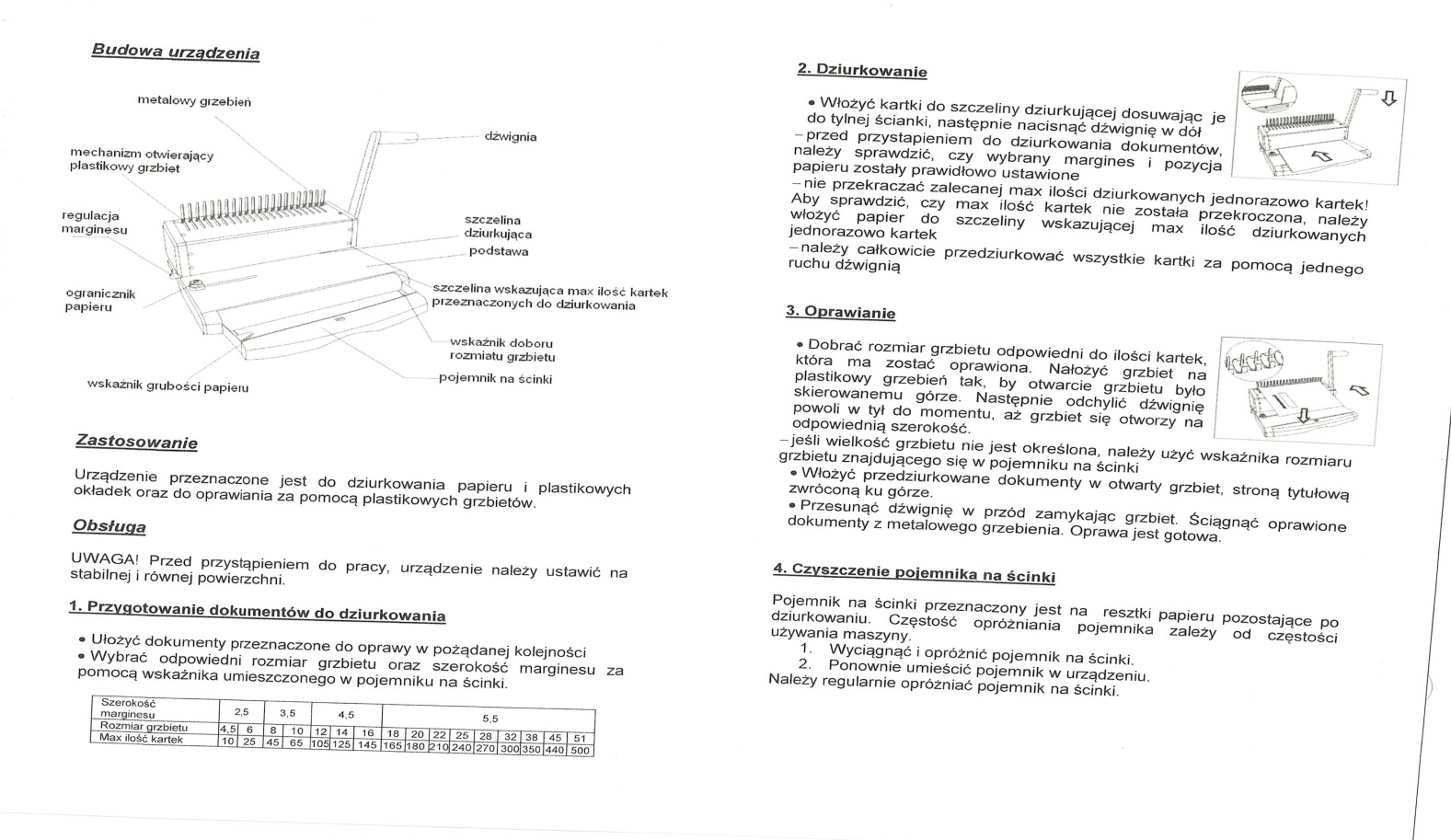 